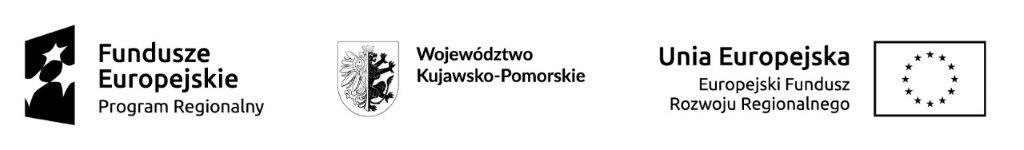 Toruń, 2023-09-22L.dz. SSM.DZP.200.83.2023dotyczy: postępowania o udzielenie zamówienia publicznego w trybie przetargu nieograniczonego na dostawę sprzętu i aparatury medycznej.W związku ze skierowanymi przez Wykonawcę w dniu 30.05.2023 r. pytaniami do SWZ Specjalistyczny Szpital Miejski im. M. Kopernika w Toruniu informuje o ich treści i udzielonych na nie odpowiedziach.Pytanie nr 1Pytanie do części nr 5 – Diatermia z argonemCzy Zamawiający wymaga diatermii z przystawką argonową, reduktorem ciśnienia, butlą argonową? Pozostałe parametry zgodnie z SIWZ?Odpowiedź na pytanie nr 1Tak. Pytanie nr 2Pytanie do części nr 5 – Diatermia z argonemCzy zamawiający dopuści  diatermię z argonem z innowacyjnymi parametrami? Między innymi takimi jak:- możliwość skutecznego zapłonu argonu przy mocy poniżej 5W?- możliwość bezpiecznej pracy, aktywacja argonu w odległości powyżej 1cm od tkanki w zabiegach laparoskopowych, endoskopowych, chirurgii otwartej?- możliwość współpracy z wielorazowymi sondami argonowymi i wielorazowym kablem przyłączeniowym? Pozwoli zamawiającemu na oszczędności w planowanych procedurach. Odpowiedź na pytanie nr 2Tak. Pozostałe parametry zgodnie z SWZ.Pytanie nr 3Pytanie do części nr 5 – Diatermia z argonemCzy Zamawiający dopuści diatermię z argonem kompatybilną z generatorem ultradźwiękowym i platformą jezdną? Pozostałe parametry zgodne z SWIZ.Odpowiedź na pytanie nr 3Tak. Pozostałe parametry zgodnie z SWZ.Dnia 22.09.2023 r. odpowiedzi na pytania zamieszczono na stronie prowadzonego postępowania.